Techniki wytwarzania odzieży (3h) 24.03.2021 r. -krawiec.Temat: Konserwacja i remonty maszyn oraz urządzeń przemysłu odzieżowego. Ogólne zasady prawidłowej konserwacji maszyn i urządzeń. Ogólne wskazówki usuwania przyczyn wadliwej pracy maszyn szwalniczych. Remonty maszyn odzieżowych.Witam serdecznie. W interesie każdego przedsiębiorstwa produkcyjnego leży dbałość o wszystkie użytkowane w nim maszyny. Czynność ta jest niezbędna aby codzienna praca urządzeń była zarówno efektywna, jak i bezpieczna. Warto pamiętać, że konserwację należy przeprowadzać w regularnych odstępach czasu. Pozwala to uchronić maszyny przed niespodziewanymi awariami, a także zapewnia poprawne działanie w kolejnym okresie eksploatacji.Proszę wpisać temat do zeszytu i przeanalizować przesłane materiały. Przesyłam załączniki.Sprawdziłam i oceniłam Twoje prace.Podstawy projektowania i konstrukcji odzieży.Wykonany rysunek schematu człowieka. Ocena -bardzo dobry.Projekt stroju dla kobiety. Ocena -bardo dobry.Techniki wytwarzania odzieży.Opis maszyny specjalnej. Ocena -bardzo dobry.Pozdrawiam. Beata Gola24.03.2021 r.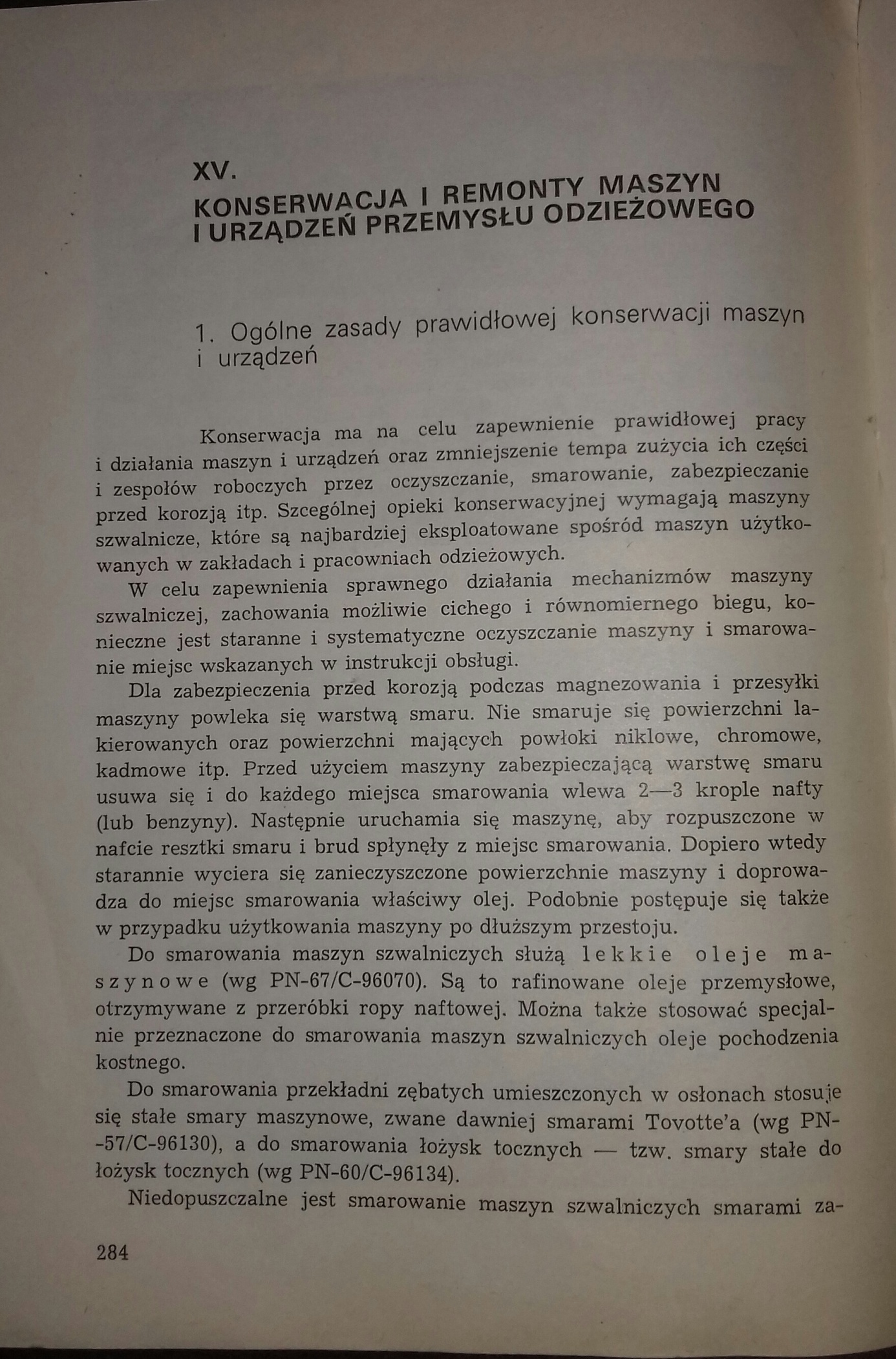 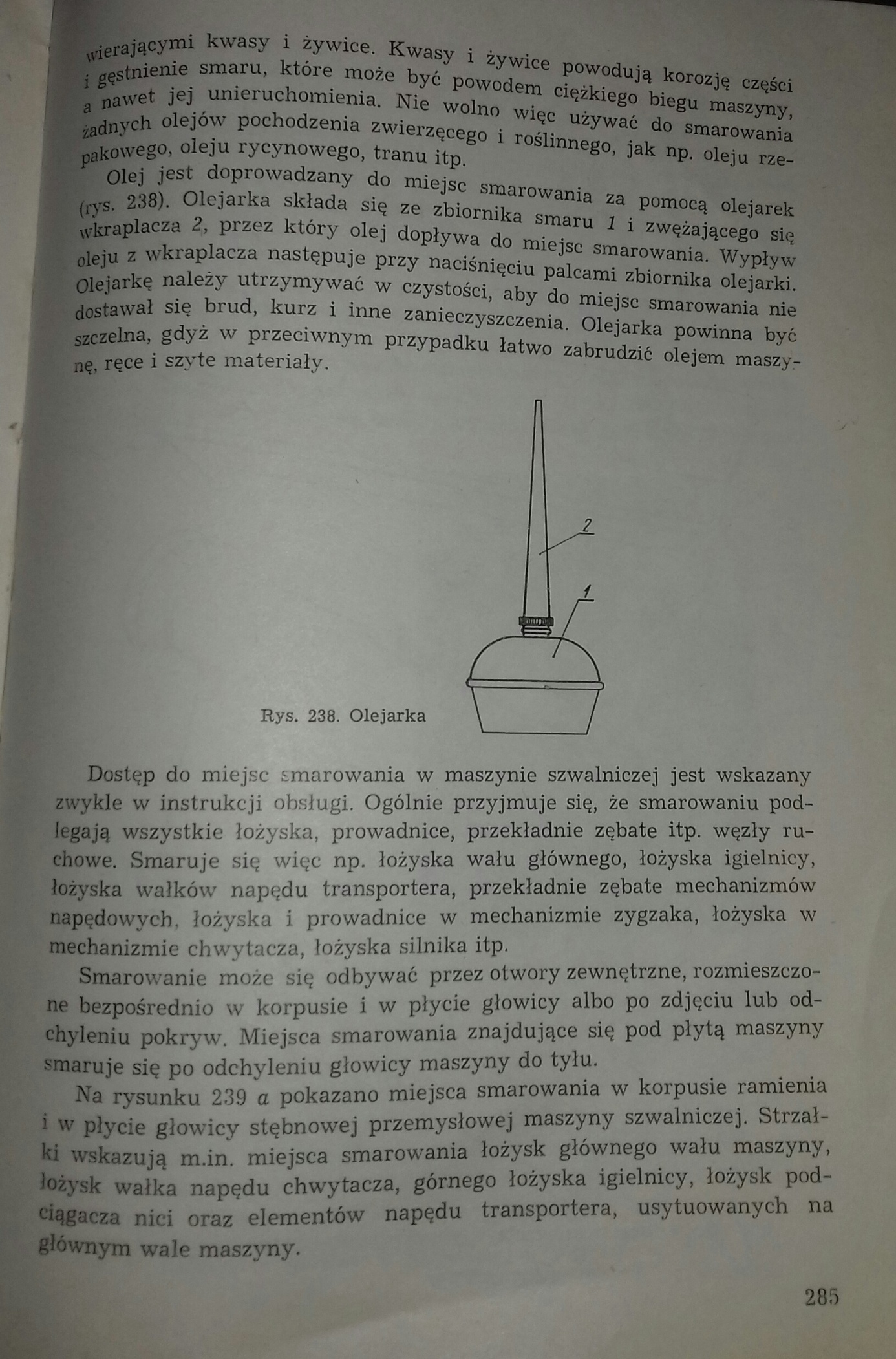 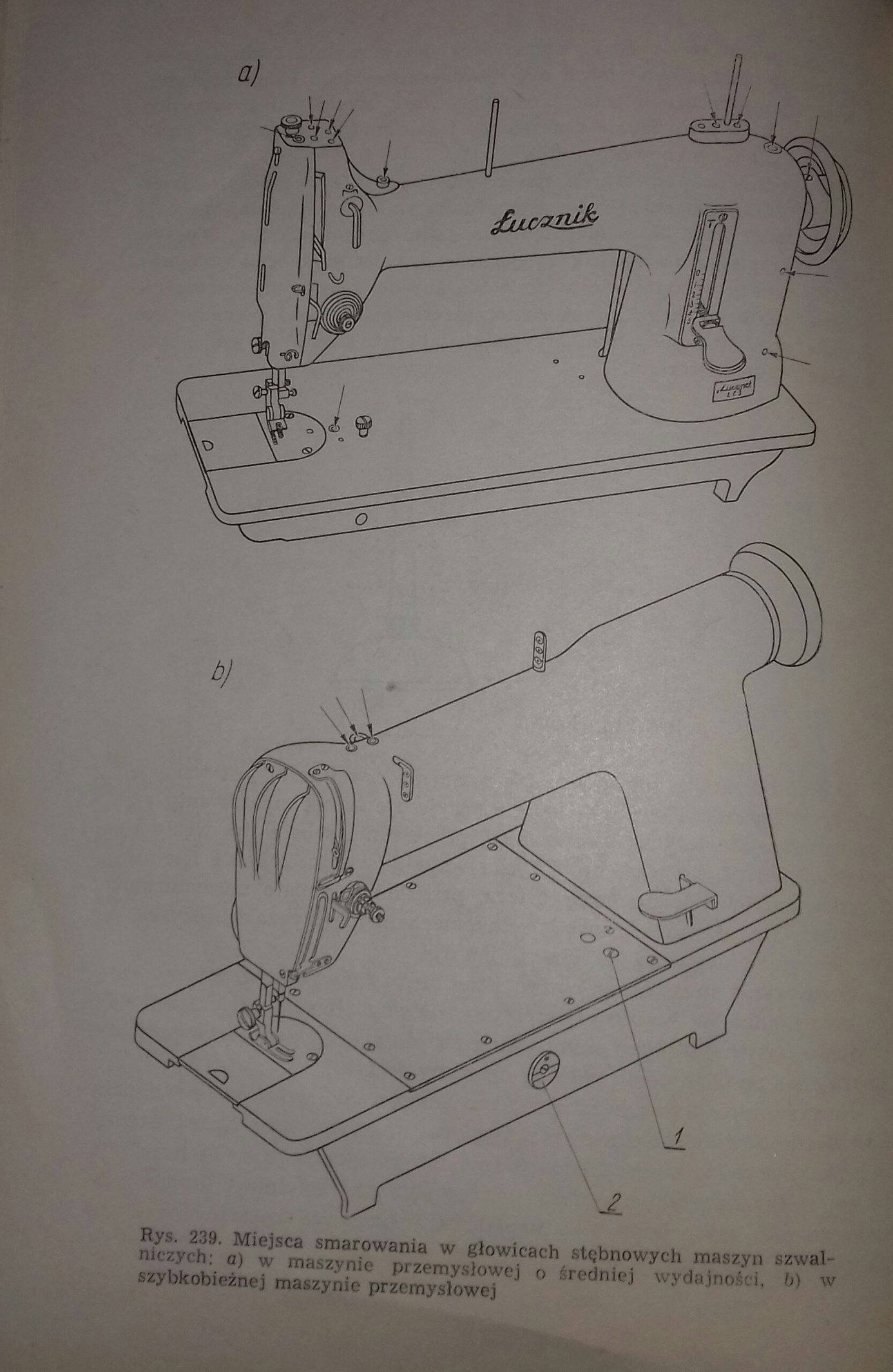 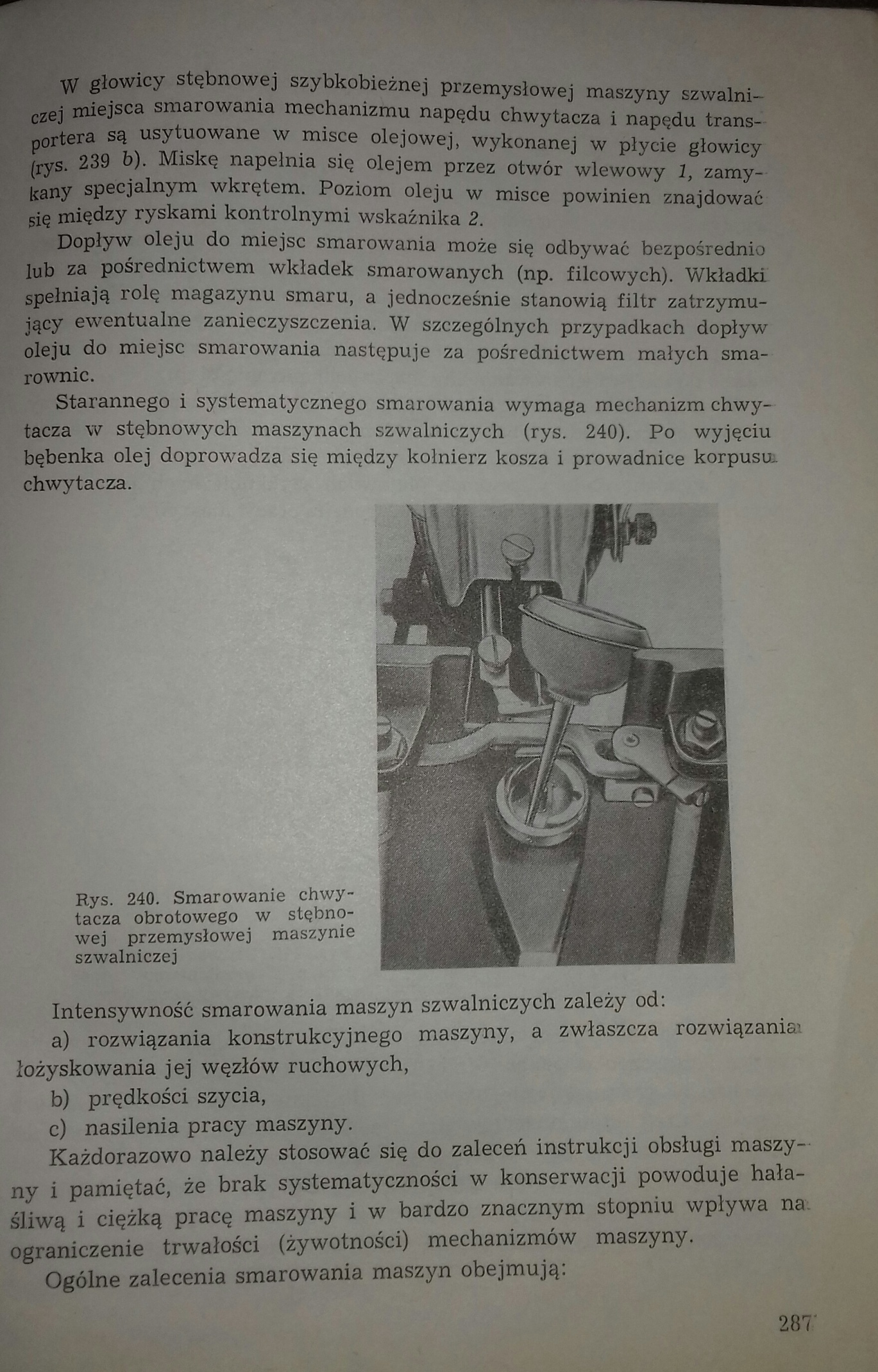 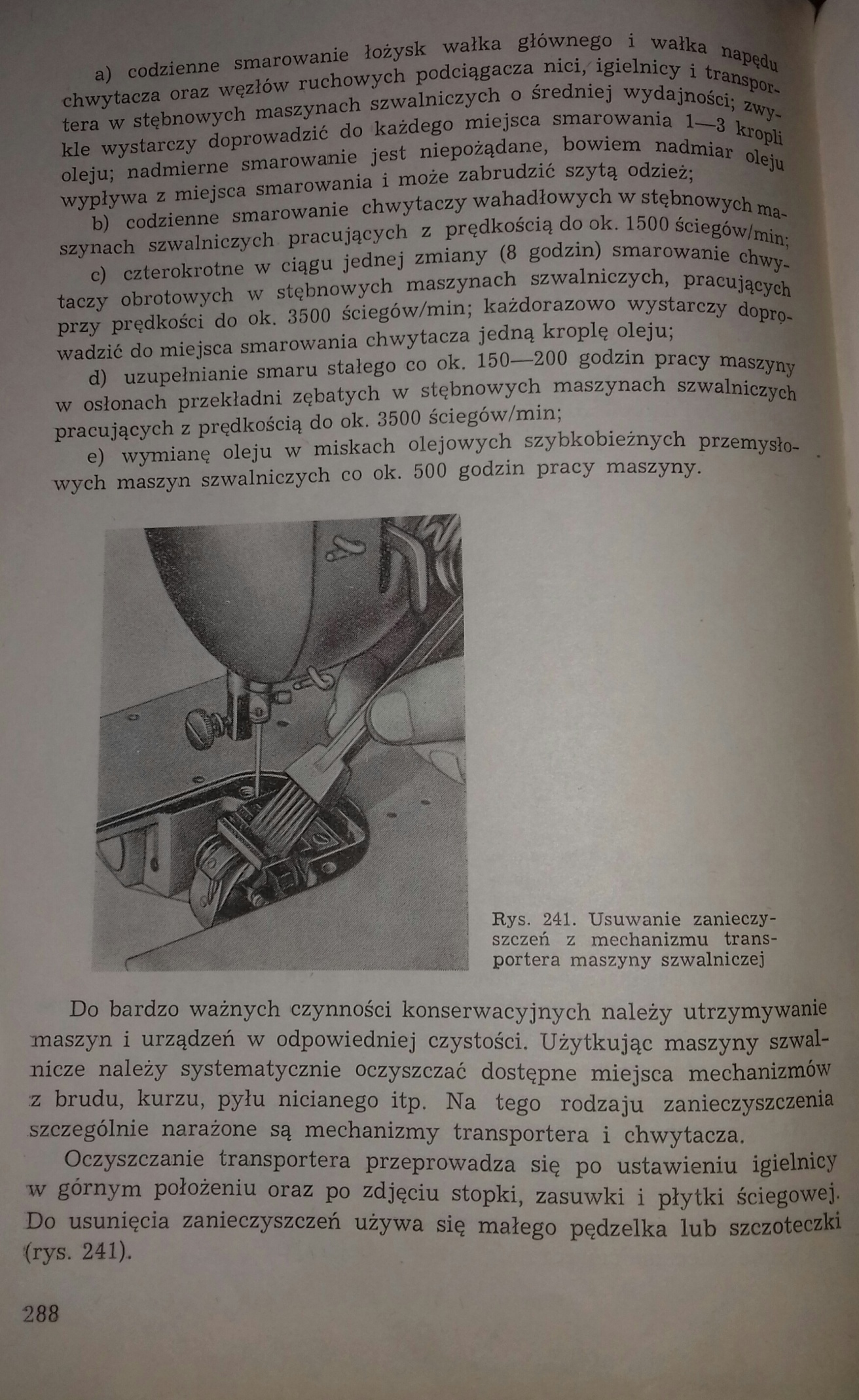 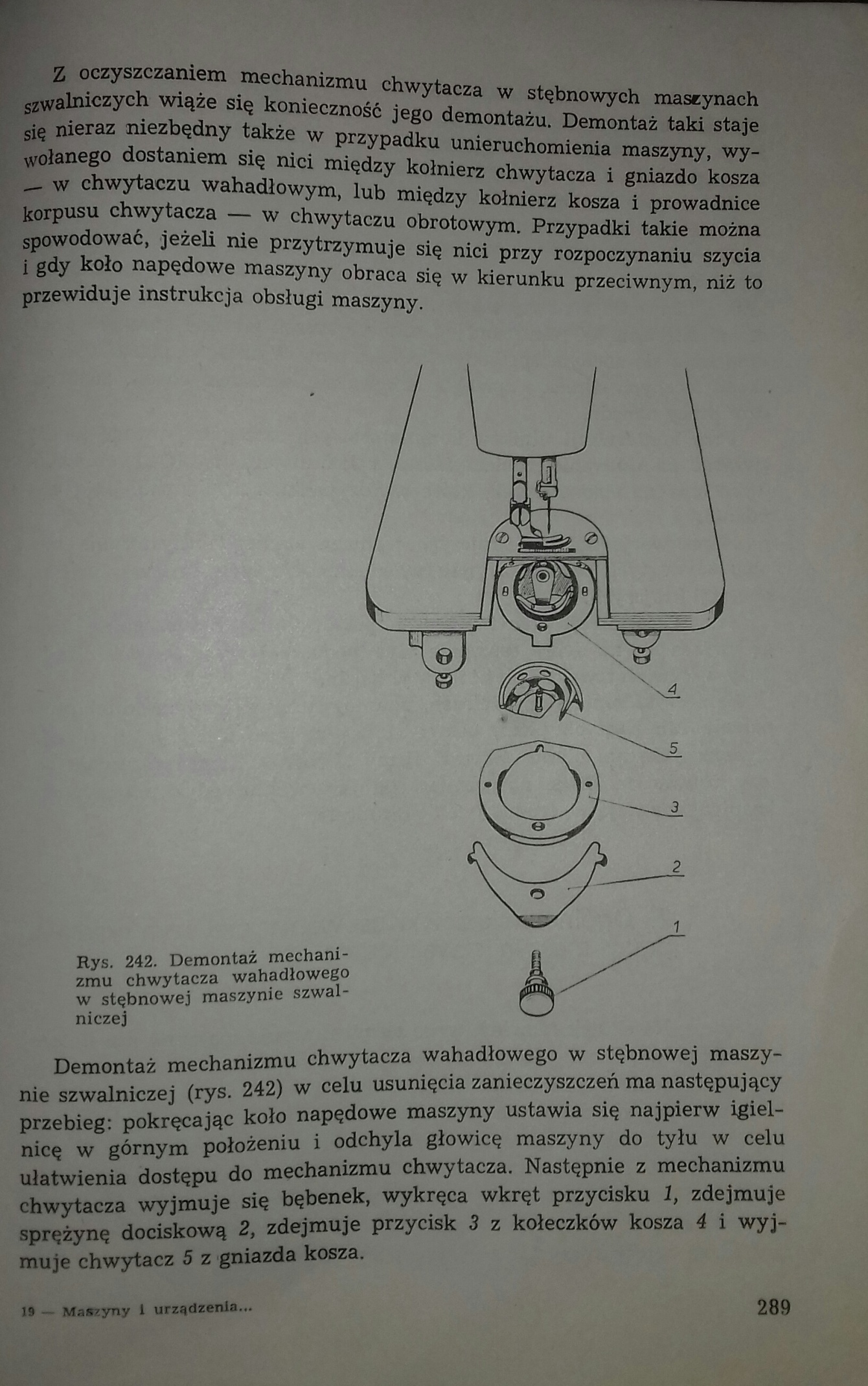 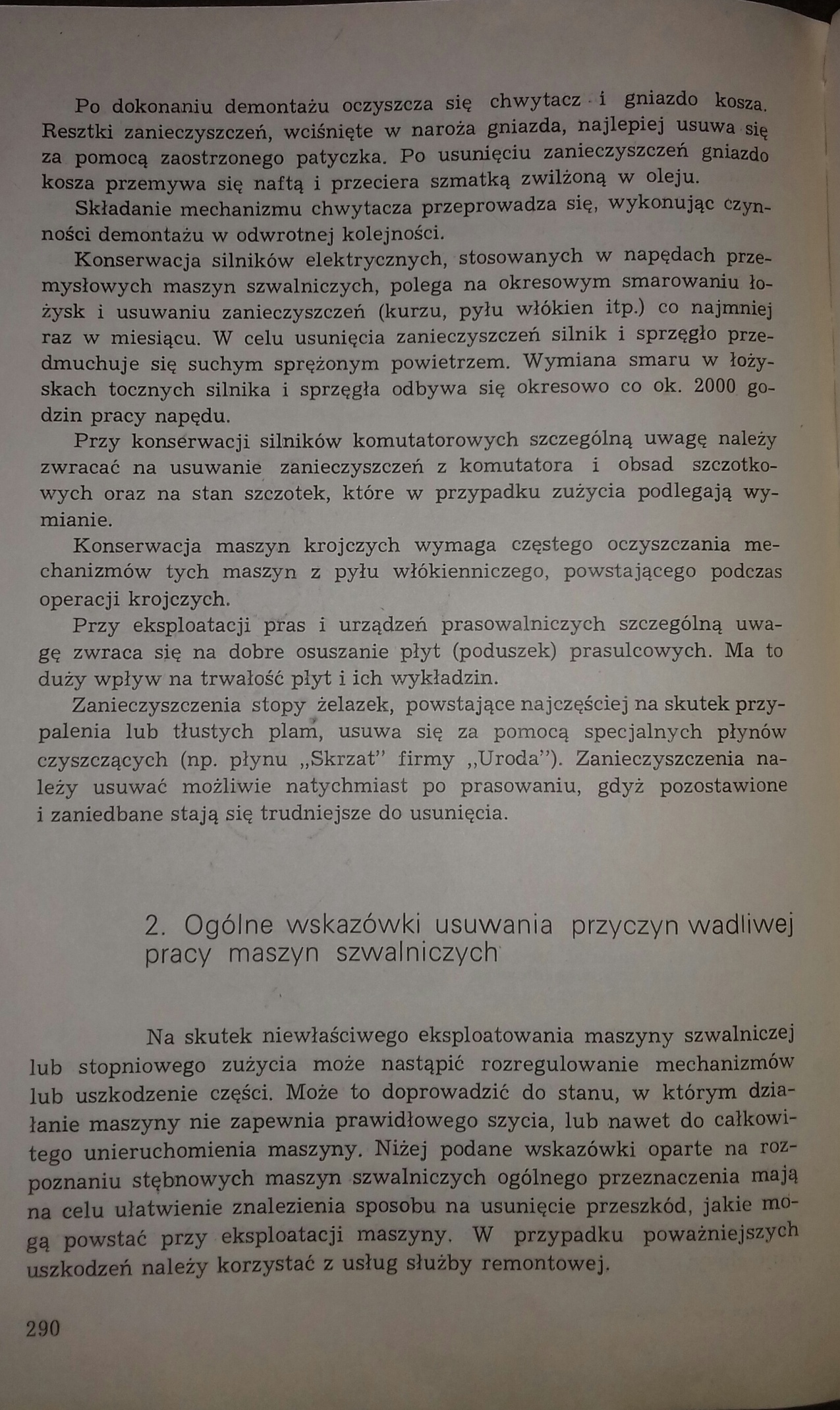 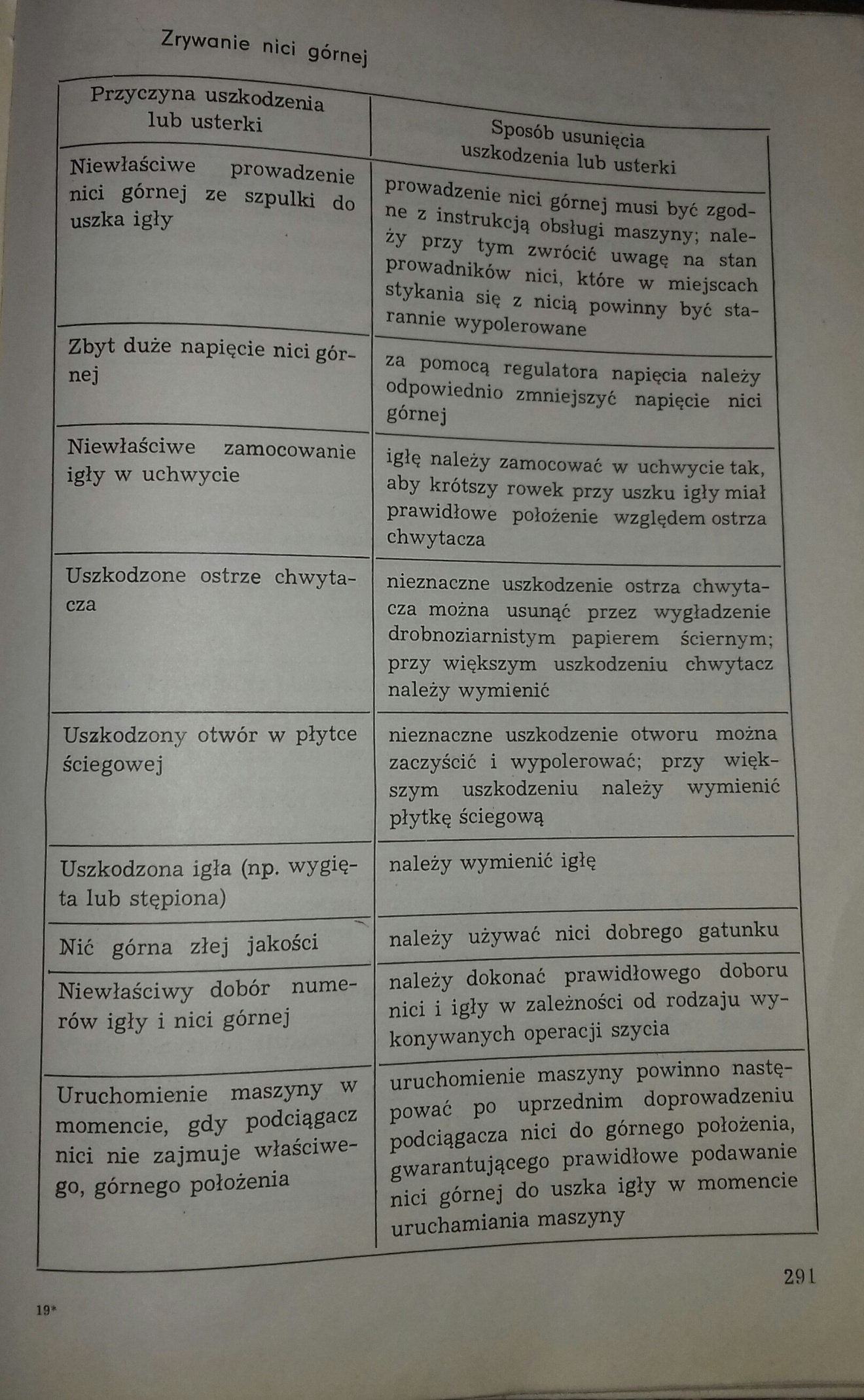 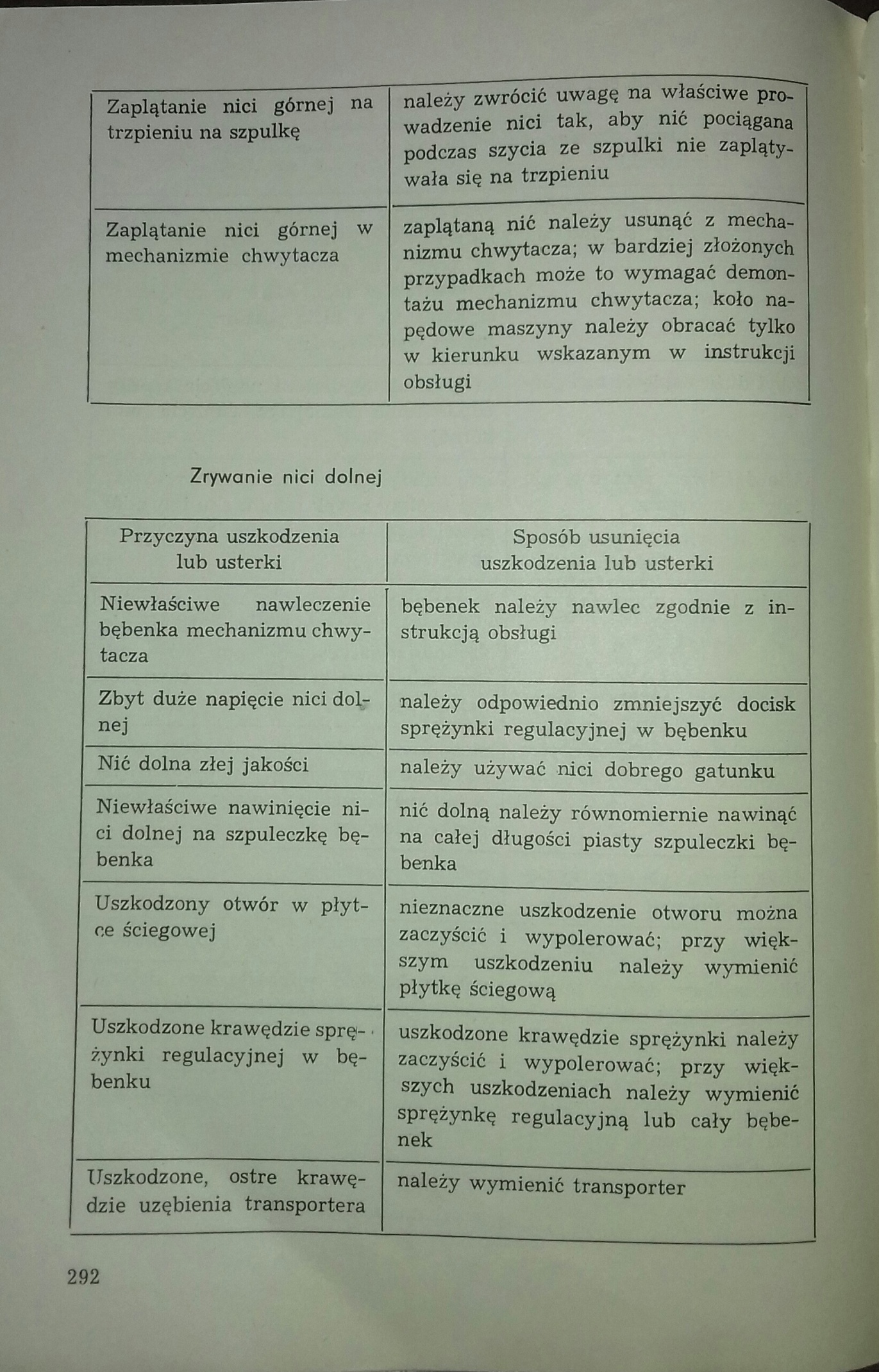 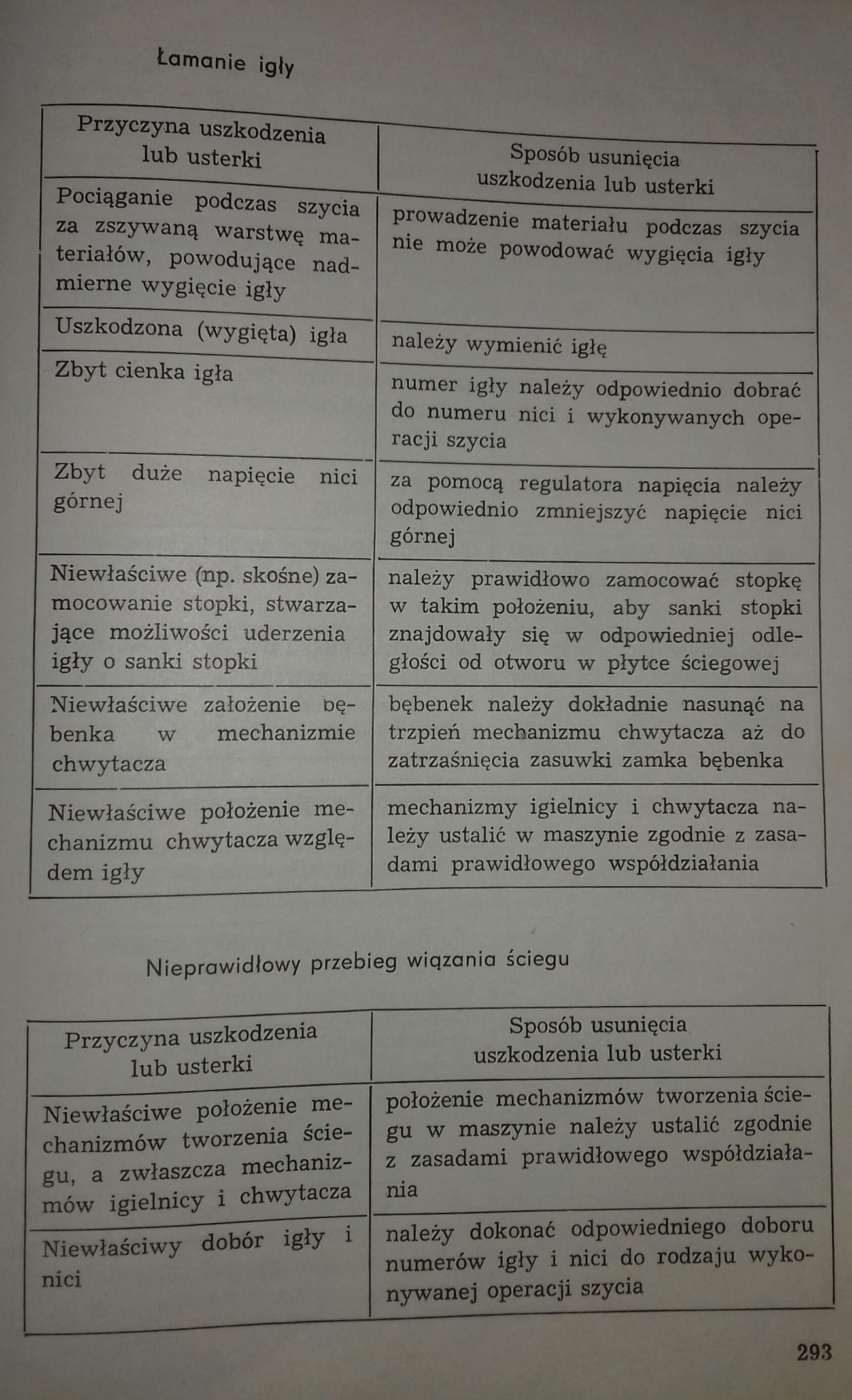 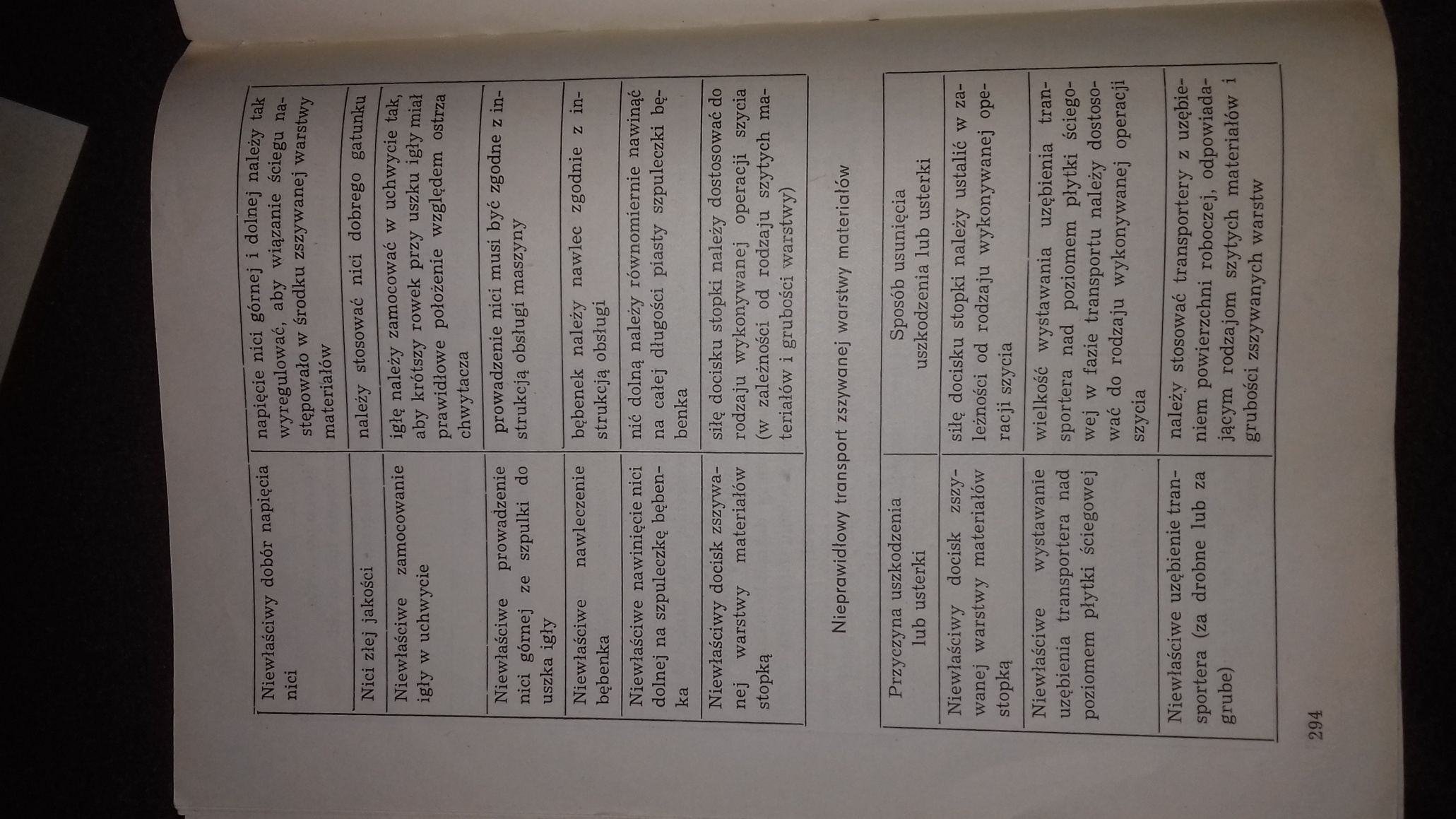 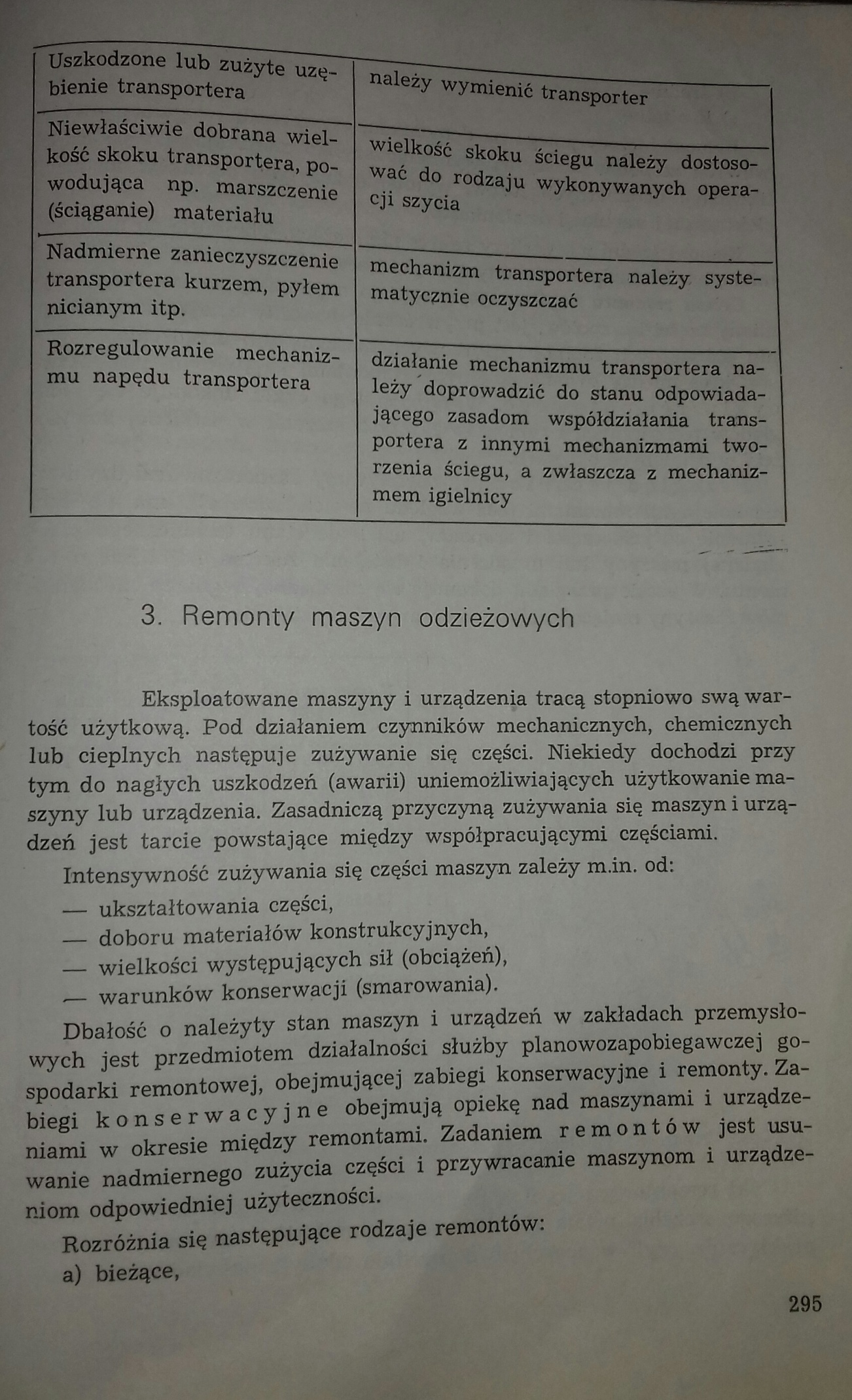 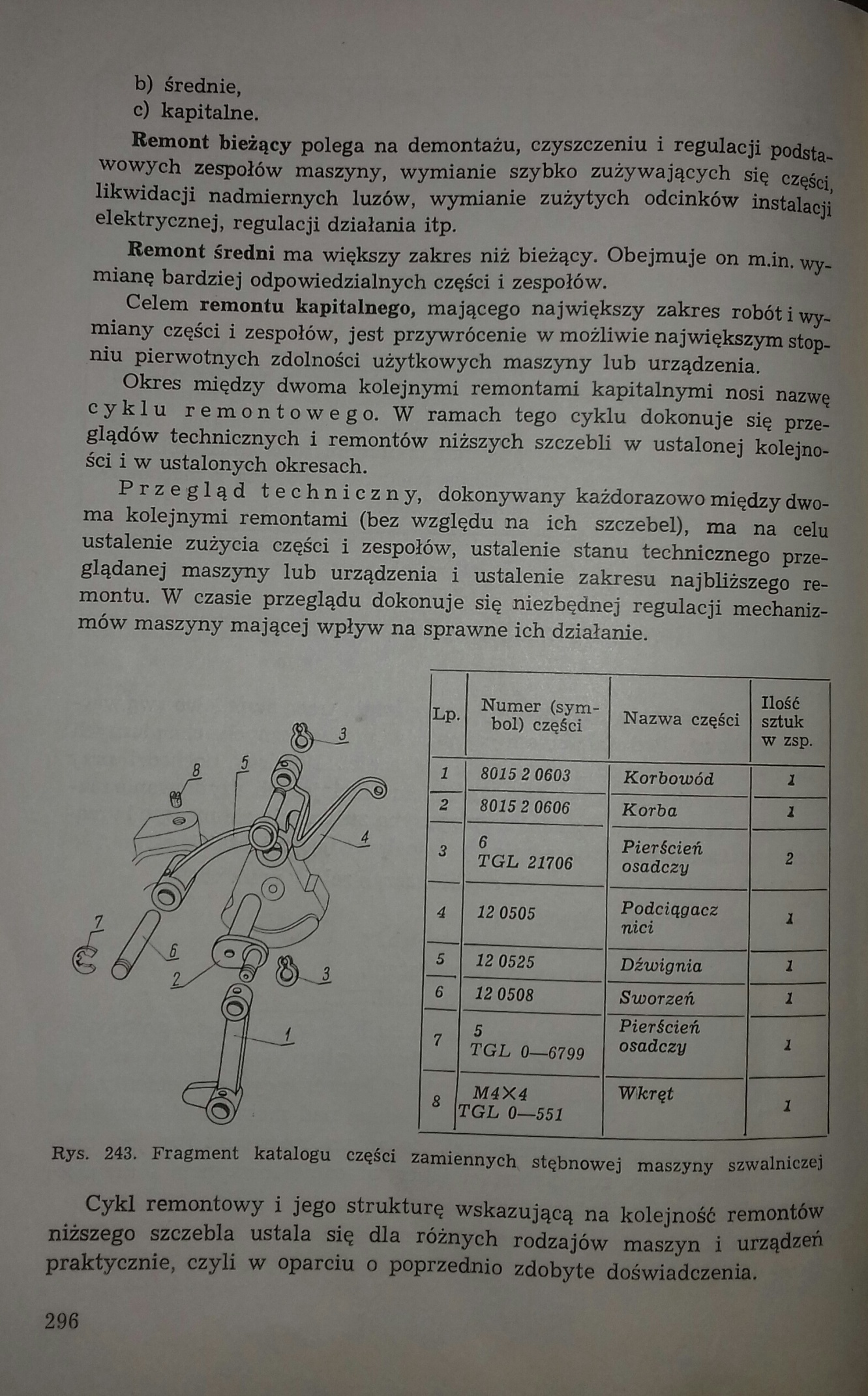 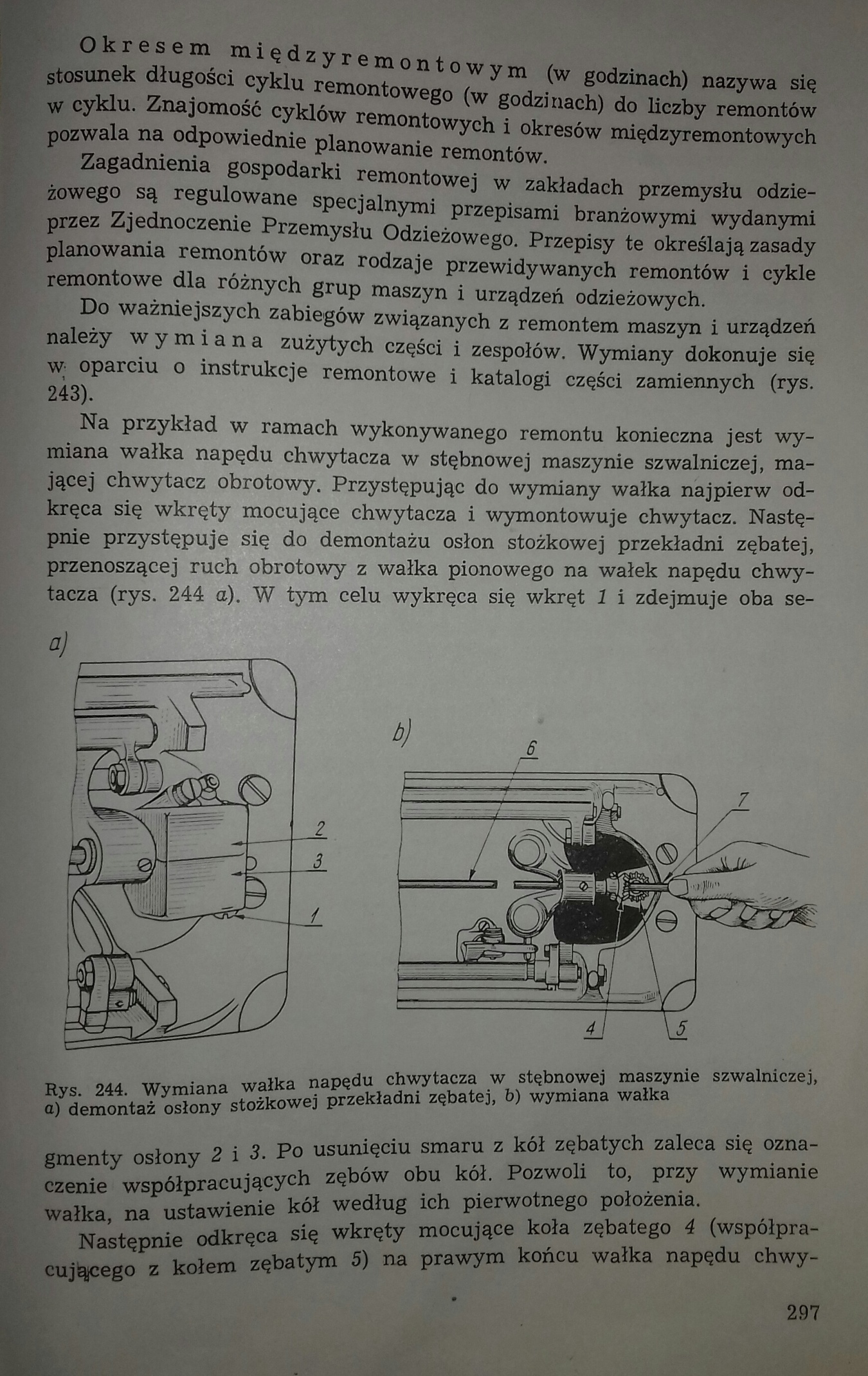 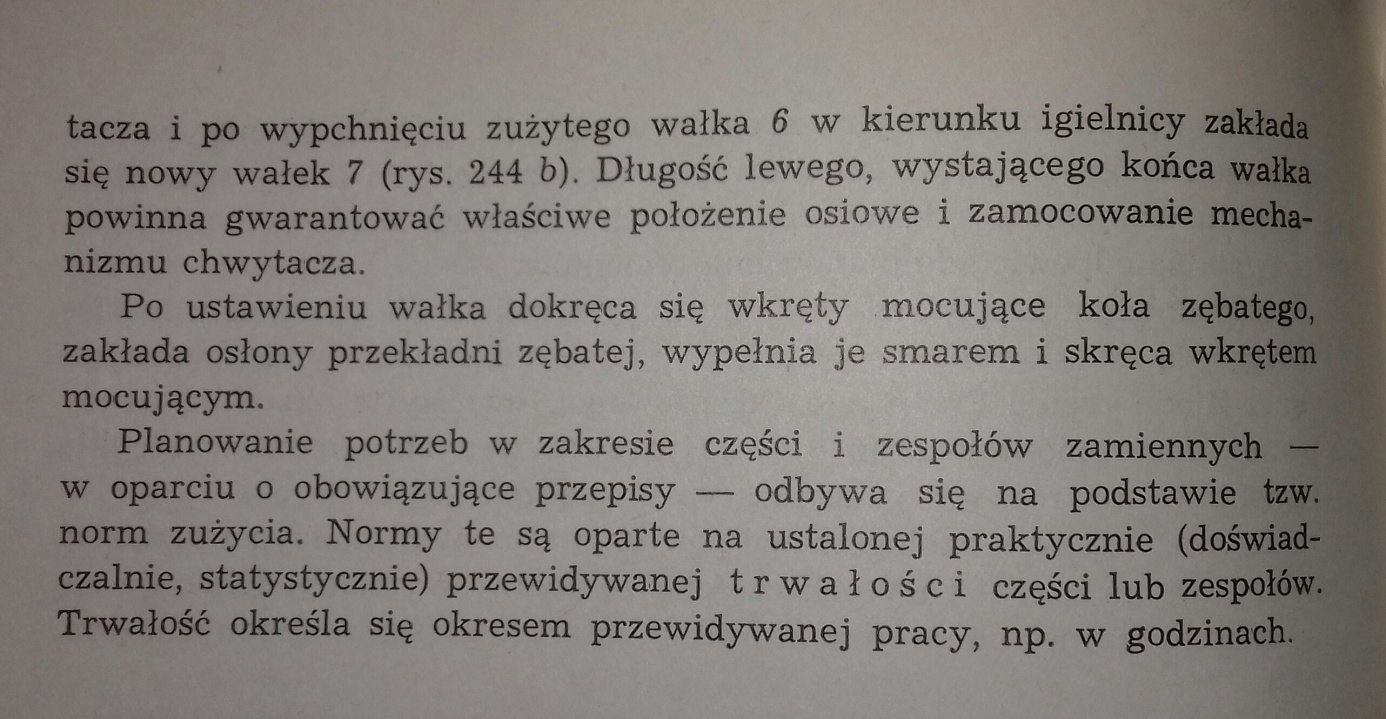 